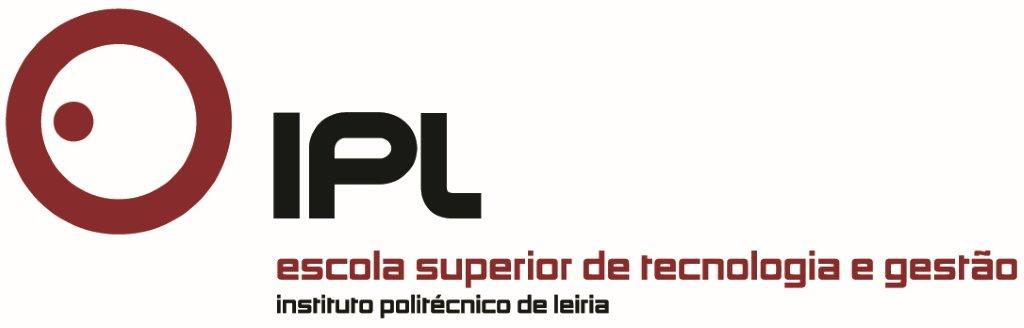 « Title »« Master degree in … »« Full name of the student »Leiria, « month » of « year »« Title »« Master degree in … »« Full name of the student »Dissertation/Project Report under the supervision of Professor ……name……, and Professor ……name…… (When co-supervised) Leiria, « month » of « year »Originality and CopyrightThis dissertation/project report is original, made only for this purpose, and all authors whose studies and publications were used to complete it are duly acknowledged.Partial reproduction of this document is authorized, provided that the Author is explicitly mentioned, as well as the study cycle, i.e., Master degree in xxxxx, 20xx/20xx academic year, of the School of Technology and Management of the Polytechnic Institute of Leiria, and the date of the public presentation of this work.   DedicationPlease insert the Dedication here. This is an optional element.Dedication. Dedication. Dedication. Dedication. Dedication. Dedication. Dedication. Dedication. Dedication. Dedication. Dedication. Acknowledgments Please insert the Acknowledgments here. This is an optional element.Acknowledgments. Acknowledgments. Acknowledgments. Acknowledgments. Acknowledgments. Acknowledgments. Acknowledgments. Acknowledgments. Acknowledgments. Acknowledgments. Acknowledgments. Abstract Please insert here the abstract in English. This is a mandatory element.The abstract should always start in an odd page. If the length is a multiple of two, the text should be adjusted in order to the next section start also in an odd page. The abstract should end with a list of keywords.Please insert here the abstract in English. Please insert here the abstract in English. Please insert here the abstract in English. Please insert here the abstract in English. Please insert here the abstract in English.Keywords: maximum of 6 words separated by “,”ContentsThis is a mandatory element. Note: the Contents are never included here.Originality and Copyright	iiiDedication	ivAcknowledgments	vAbstract	viList of Figures	viiiList of Tables	ixList of Abbreviations and Acronyms	x1.	Introduction	12.	Title of the chapter	22.1.	Title of the section	32.2.	Title of the section	42.2.1.	Title of the subsection	42.2.2.	Title of the subsection	42.3.	Title of the section	43.	Title of the chapter	54.	Conclusions or Conclusion	6Bibliography or Bibliographic References	7Glossary	8Appendices	9List of FiguresInsert when applicable.Figure 2.1 – Sample text of figure 1.	2Figure 3.1 - Sample text of figure 1.	5List of TablesInsert when applicable.Table 2.1 - Sample text of table 1	3Table 3.1 - Sample text of table 2	5List of Abbreviations and AcronymsInsert when applicable.This list should:Be in alphabetical order;Include only relevant abbreviations and acronyms for the text.When necessary, it is possible to add more lines to the table (there are no visible lines, but there is a table in this page).IntroductionThe Introduction should contain a summary of the following elements:The subject of the work;The justification or relevance of the subject;The goals of the work (general and specific, questions to be answered or hypothesis to be tested); The methods and techniques used;The structure of the work.Title of the chapterHere, you will begin to develop your work, and should indicate the title of chapter one.The development of the work should be made according to the nature of the curricular unit (dissertation/project report), and follow the most common practices in the area.  Structure: can include, for instance, chapters, sections, and subsections. Development text. Development text. Development text. Development text. Development text. Development text.Please find below an example of how to insert figures in the text. Figures should be:Centred;Numbered;Duly indicated in the text;With no borders;Possibility of inserting the figure(s) in a table to improve formatting;Always use the “caption” style for captions;Identify figures in “bold” (the chosen style does this). The caption text should not be in bold.Please find below an example of a table.Table 2.1 – Sample text of table 1Tables should be:Centred;Numbered;Duly indicated in the text;Always use the “caption” style for captions;Identify tables in “bold” (the chosen style does this). The caption text should not be in bold.Development text. Development text. Development text. Development text. Development text. Development text. Development text. Title of the sectionUse when the chapter has many sections. Note: you should only create sections and subsections if there is more than one. Development text. Development text. Development text. Development text. Development text. Development text. Development text.Title of the sectionDevelopment text. Development text. Development text. Development text. Development text. Development text. Development text.Title of the subsectionDevelopment text. Development text. Development text. Development text. Development text. Development text. Development text.Title of the subsectionDevelopment text. Development text. Development text. Development text. Development text. Development text. Development text. Title of the sectionDevelopment text. Development text. Development text. Development text. Development text. Development text. Development text.Title of the chapterDevelopment text. Development text. Development text. Development text. Development text. Development text. Development text.Please find below an example of a table.Table 3.1 – Sample text of table 2Conclusions or ConclusionPlease insert here your conclusions or the conclusion. This is a mandatory element. The conclusion should:Be short;Not include new information or ideas;Allow to conclude that the goals indicated in the Introduction were achieved.Conclusion text. Conclusion text. Conclusion text. Conclusion text. Conclusion text. Conclusion text. Conclusion text. Conclusion text. Conclusion text. Conclusion text.Bibliography or Bibliographic References Please insert here the bibliography or the bibliographic references. This is a mandatory element. You may choose to indicate only the bibliographic references, the entire bibliography or both. Note: the system used to insert the bibliography or the bibliographic references should:Respect an established rule;Follow the most common practices in the area;Be used in the same way in the entire document.Bibliography – when all the consulted bibliography is inserted;Bibliographic references – when only the quoted bibliography is inserted.Glossary Insert when applicable.AppendicesInsert when applicable.The appendices should have an independent numbering, for instance, Appendice A; Appendice B.ESTGSchool of Technology and Management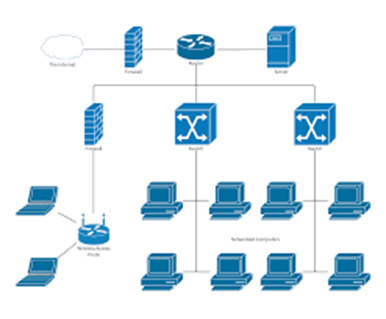 